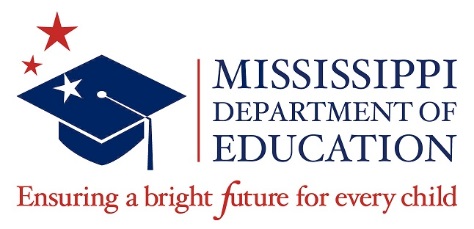 Procedures for Approving Early Childhood CredentialingSpecialized Early Childhood Training ProgramsIndividuals seeking to meet pre-k teacher or assistant teacher certification requirements by a bachelor's degree (teacher) or associate's degree (assistant teacher) and a specialized early childhood training program must provide a college transcript and a certificate of training completion to their school district or early learning collaborative employer. The college transcript and/or certificate should be kept in the individual’s personnel file. The following programs are approved early childhood training programs: Child Development Associate (CDA) credentialNational Board Pre-K CertificationDirector’s Credential Montessori CredentialMississippi Department of Education’s intensive specialized early childhood training programIndividuals who have completed other state, regional, or nationally approved early childhood training programs may submit a copy of their certificate of program completion along with a syllabus or other outline of the training content to the Mississippi Department of Education's Office of Early Childhood via mail or through its dedicated email address at earlychildhood@mdek12.org.  School districts and early learning collaboratives may also submit this documentation for current or prospective employees. This documentation will be considered on an individual basis to determine whether the individual meets the program requirement. Individuals and school districts will receive written documentation of the decision within 30 days of receipt of the documentation. 12 Hours of Early Childhood Coursework Individuals seeking to meet pre-k teacher or assistant teacher certification requirements by a bachelor's degree (teacher) or associate's degree (assistant teacher) and 12 hours of early childhood coursework must provide a college transcript to their school district or early learning collaborative employer for review. The college transcript should be kept in the individual’s personnel file. The following college courses have been approved as acceptable early childhood coursework at any accredited institution of higher learning or community college: Any course that's course code begins with an early childhood education (ECE), child development (CD), or similar early childhood prefix. Human Growth and Development (or something similar)Early Literacy IEarly Literacy IIFoundations of ReadingDevelopmental PsychologySpeech and Language Pathology courses that are specific to the development of communication and early literacy skillsIndividuals who do not meet the 12 hour criteria through the approved college courses may submit a transcript and a copy of their college course catalog to the Mississippi Department of Education's Office of Early Childhood via mail or through its dedicated email address at earlychildhood@mdek12.org. School districts and early learning collaboratives may also submit this documentation for current or prospective employees. Copies of the course catalog should only contain the courses included on the transcript that are relevant to early childhood and must be from the same institution of higher learning or community college and the same year as the transcript. This documentation will be considered on an individual basis to determine whether the individual meets the 12 hour requirement. Individuals and school districts will receive written documentation of the decision within 30 days of receipt of the transcript and course catalog copies. Beginning in 2018, MDE staff will review personnel files as part of school district audits to check for the 12 hours of early childhood college coursework or early childhood specialized training program requirement. It is imperative that documentation for pre-k staff credentialing (e.g., educator license, transcripts, certificates) be kept in personnel files. The Office of Educator Licensure will continue to oversee applications for licensure as well as endorsement obtainment. The Office of Early Childhood oversees both the 12 hours of early childhood college coursework and early childhood specialized training program requirement.The following pages contain approved college courses from Mississippi’s public institutions of higher learning. Alcorn State UniversityAlcorn State UniversityCourse NumberCourse NameCD 103Professional & Field ExperienceCD 201Human DevelopmentCD 253Child Development ICD 280Issues and Trends in Child DevelopmentCD 302Child Care Administration CD 317Early InterventionCD 318Early LiteracyCD 320Guidance of Young ChildrenCD 331ParentingCD 335Public Policies in Child CareCD 347Infant DevelopmentCD 350PracticumCD 353Child Development IICD 367Creative ArtsCD 420 Child and Community LifeCD 425Principles and Practices of TeachingCD 450PracticumCD 493ThesisCD 480Issues & Trends in Child DevelopmentCD 481Special ProblemsED 314Early Reading Literacy IED 317Early Reading Literacy IIED 334Science and Number ECEED 390 Assessment (Pre-School)      *course no longer offered  (12/2016)ED 393Assessment Preschool           *course no longer offered (12/2016)ED 398/571Organization, Principles, and Procedures for ECEED 430Seminar in Early Childhood EducationED 431Behavioral Factors & Early ChildhoodED 535/635Models of Teaching in ECEED 536/636Assessing the Young ChildED 538Reading and Language Arts Experiences in ECEED 539Mathematics Concepts and Experiences in ECEED 541Behavioral Factors & Experiences in Early Childhood EducationED 542Practicum in ECEED 543Theory & Historical Developments in Early Childhood EducationED 545Seminar in ECEED 546Director of Early Learning CentersED 549 Parking in Pluralistic SocietyED 550Thesis in Early ChildhoodED 571Org. & Prin. & Procedures for ECEPH 320Developmental PsychologyPH 523Advanced Child PsychologyBelhavenBelhavenCourse NumberCourse NameEDU 221Child DevelopmentEDU 342The Exceptional LearnerREA 323Early Literacy IREA 324Early Literacy IIBlue MountainBlue MountainCourse NumberCourse NamePY 260Huma Growth and DevelopmentED 321 Early Literacy IED 322Early Literacy IIDelta State UniversityDelta State UniversityCourse NumberCourse NameCEL 300Human Growth and DevelopmentCEL 305Methods and Materials in Early Childhood EducationCEL 314Early Literacy Instruction ICEL 315Early Literacy Instruction IICEL 316Approaches to Reading Instruction for Early Childhood and Primary Age Levels *Course no longer offered (12/2016)CEL 317Principles and Techniques of Teaching in Early ChildhoodCSP 342Early Childhood Disabilities FCS 326 Child DevelopmentFCS 327Practical Experiences in Child DevelopmentFCS 329Early Learning EnvironmentsFCS 330Infant DevelopmentFCS 377Methods and Materials for Preschool ProgramsFCS 378Principles and Procedures for Preschool ProgramsFCS 379Theories, Principles, and Child DevelopmentFCS 476Practicum in Child Development AdministrationSHS 480Pre-reading Readiness Skills for Early Childhood, Elementary and Special EducatorsJackson State UniversityJackson State UniversityCourse NumberCourse NameEDCI 120 Practical Child Care ExperiencesEDCI 121Innovations, Problems, and Issues in Child CareEDCI 208Materials and Methods of Early Childhood EducationEDCI 220Teaching and Learning Styles of Young ChildrenEDCI 221Administration of Child Care ServicesEDCI 303 Parent, Child, and Teacher InteractionsEDCI 320Field Experiences in Child CareEDCI 400Theories and Principles of Early ChildhoodEDCI 501Parenting Roles in Early Childhood EducationEDCI 502 Literacy Development and the Young ChildEDCI 503Principles of Child Development in the Early YearsEDCI 504Methods and Materials in Early Childhood EducationEDCI 505Assessing the Young ChildEDCI 506The Role of Play in the Education of Young ChildrenEDCI 556 Special Topics in Early Childhood/Elementary Education (only if early childhood)RE 309Early Literacy IRE 312Early Literacy IIRE 504Pre-Reading Skills for Preschoolers and Early Primary GradesMillsaps CollegeMillsaps CollegeCourse NumberCourse NameEDUC 1000Human Development in Cross-Cultural Perspective (4hr)EDUC 3200Early Literacy Instruction I (4hr)EDUC 3220Early Literacy Instruction II (4hr)EDUC 3600Child Development in Context (4hr) Mississippi CollegeMississippi CollegeCourse NumberCourse NameEDU 309Early Literacy IEDU 320Principles and Methods in Early ChildhoodEDU 334Early Literacy IIEDU 425Advance Child DevelopmentEDU 452Programs, Methods and Materials of Early ChildhoodEDU 453Seminar in Child DevelopmentEDU 465Policies and Procedures for Organization & Admin. of Early Childhood ProgramsEDU 466Child Study/Management in Early Childhood SettingPSY 305Child PsychologyPSY 435Psychology of Exceptional ChildrenKIN 211Basic Principles of NutritionKIN 219General Principles of SafetyMississippi State UniversityMississippi State UniversityCourse NumberCourse NameEDE 3123 Early Childhood EducationEDE 8313Theory and Development of Early Childhood EducationEDE 8513Curriculum and Program Developments in Early ChildhoodEDE 8523Practicum: Language Arts and Literacy Development in Early Childhood EducationEDE 8533Behavioral Experiences in Early Childhood EducationEDE 8543Mathematics Experiences in Early Childhood EducationEDE 9420Research Practicum in Early Childhood EducationEDX 4113Methods and Materials for Early Childhood Students with DisabilitiesEDX 8143Early Education for Students with DisabilitiesEPY 2513Human Growth and DevelopmentEPY 8123 Assessment of Infants, Toddlers, and Special PopulationsHS 2283Child Health and NutritionHS 2803Prenatal & Infant DevelopmentHS 2813 Child DevelopmentHS 3803Creativity and Play Early Childhood or Childcare ProceduresHS 3823Methods and Materials Early Childhood Education ProgramHS 3843Guiding Child BehaviorHS 4823Development and Administration of Child Service ProgramsRDG 3113Early Literacy Instruction IRDG 3123Early Literacy Instruction IIMississippi University for WomenMississippi University for WomenCourse NumberCourse NameED 304Principles of Early Childhood LearningED 361Early Literacy Instruction IED 362Early Literacy Instruction IIED 523Early Reading Literacy Development (Pre-K-3)PSY 206 Human Growth and DevelopmentPSY 302 Child PsychologySPA 521 Communication Disorders in InfantsED 317Behaviors in Early Childhood   ED 319Early Childhood Language and Literacy   ED 320Developmentally Appropriate Materials and Methods in Early Childhood EducationPSY 335Child Behavior Modification: Typical and Special NeedsFS 337Parenting and Guidance of the Young ChildMississippi Valley State UniversityMississippi Valley State UniversityCourse NumberCourse NameEC 106 Developmental Perspective of FamilyEC 200 Organization Theory and PracticesEC 205Nutrition for the Young Child EC 308Language Development in Early ChildhoodEC 309Cultural Diversity in Early ChildhoodEC 310Principles of Early Childhood EducationEC 311Dynamics of Play in Early Childhood EducationEC 313Child Care AdministrationEC 314Daycare ProceduresEC 316 Guidance and Management of the Learning EnvironmentEC 320 Practicum ExperienceEC 400Methods of Instruction: Preschool EducationEC 402Science and NumbersEC 404 Creative Arts for ChildrenEC 415 - EC 463 Practicum ExperienceRD 214Early Literacy Instruction IRD 310Early Literacy Instruction IIRD 403Literacy in Early ChildhoodSE 401Early Intervention StrategiesSE 559Early Intervention for Infants and Toddlers with DisabilitiesSW 402 Behavioral Problems of ChildrenED 302Human Growth and DevelopmentTougaloo CollegeTougaloo CollegeCourse NumberCourse NameEDE 102Educational Learning AssessmentEDE 104Practicum in Observing Young ChildrenECD/EDE 210Programs and Methods for Young ChildrenEDU 214 Educational PsychologyECD/EDE220Planning and Developing Safe and Healthy Environments for Young ChildrenEDE 250Practicum in Teaching Young ChildrenECD/EDE 253Practicum in the Child Care ProfessionECD 300Infant and Toddler DevelopmentEDR 300Early Literacy InstructionECD 301Integrated Curriculum in the Preschool Classroom (Music, Art and Language Arts)EDR 301Early Literacy Instruction IIEDU 331Human Development and LearningECD 400Organization and Administration of the Child Development ProgramECD 401Research in Early Childhood Development ProgramECD 501Theory and Research in Child Development StudiesECD 503Screening and Assessment in Inclusive Early Childhood SettingsECD 504Research, Design and Evaluation in EducationECD 511Early Childhood Pathways: Challenges to the Developmental ProcessECD 512Historical, Social and Cultural Contexts of Child DevelopmentECD 517Young Children’s Literature: Developmental and Literacy PerspectivesECD 525The Child and the Family: Social, Cultural and Health-Related Issues at Home                     and SchoolECD 535Leadership in Early Childhood ProgramsECD 536Survey of Methods, Materials and Technology in Early Childhood EducationECD 541Teaching Methods in Early Childhood SettingsECD 545Advance Curriculum in Early Childhood EducationThe University of MississippiThe University of MississippiCourse NumberCourse NameEDEC 300Curriculum & Theory for Early Childhood EducationEDEC 301Introduction to Early Childhood EducationEDEC 302Orientation to Early Childhood EducationEDEC 303Science and NumbersEDEC 320Early Childhood MethodsEDEC 321Early Child Development IEDEC 323Special Education for Early Childhood DevelopmentEDEC 324Early Language and LiteracyEDEC 500Introduction to Early Childhood EducationEDEC 551Science & Number Concepts in Early Childhood EducationEDEC 553Language Concepts & Literacy in Early Childhood EducationEDEC 557Seminar: Social Living in Early Childhood EducationEDEC 570Program Development & Administration in Early Childhood EducationEDEC 600Child Development: Pre-birth to Age 8EDEC 601Language & Literacy Development in Young ChildrenEDEC 602Theoretical Foundations of Early Childhood CurriculumEDEC 603Science, Technology, Engineering, and Math (STEM) in ECEEDEC 604Function & Theory of Play in ECEEDEC 605Integrating Arts in Early Childhood EducationEDEC 606Social Contexts in Early Childhood EducationEDEC 607Issues & Trends in Early Childhood EducationEDEC 608Diverse Needs in Early Childhood EducationEDEC 655Art & Music in Early Childhood EducationEDEC 667Early Childhood Education SeminarEDLT 602Early Literacy DevelopmentEDRD 355Early Literacy Instruction I and IINHM 523Early Childhood EducationNHM 527Sem-Art/Music-Early ChildhoodThe University of Southern MississippiThe University of Southern MississippiCourse NumberCourse NameCD 350 Child DevelopmentCD 351Advance Child DevelopmentCD 352Behavior and Guidance of the Young ChildCD 352L Behavior and Guidance of the Young Child LaboratoryCD 359Preschool Teachers’ Workshop I, II, IIICD 451Infant DevelopmentCD 451LInfant Development LaboratoryCD 452Child Development Methods and MaterialsCD 453Curriculum Activities for Young ChildrenCD 477Developmental Disabilities in Early ChildhoodCD 480Student Teaching: Pre-Kindergarten CIE 425Early Childhood EducationCIE 427Evaluation in Early Childhood EducationCIE 477Developmental Disabilities in Early ChildhoodCIE 480 Student Teaching I: Lower Grades (only if the student teaching is in a pre-k classroom)CIE 494Learning Resources in Early Childhood EducationCIE 495 British Studies in Early Childhood EducationCIP 340  Foundational Studies in Early Childhood EducationCIR 308/309 Early Literacy Instruction I CIR 308L/309LEarly Literacy Instruction I CIR 407/408Early Literacy Instruction II CIR 407L/408LEarly Literacy Instruction II Clinic SPE 405Early Intervention for Children with Special NeedsSPE 477Developmental Disabilities in Early ChildhoodSPE 492 Special Problems in Special EducationWilliam CareyWilliam CareyCourse NumberCourse NameEDR 308Early Literacy Instruction IEDR 311Early Literacy Instruction IIEDU 372/EDU 572Survey of the Exceptional ChildEDU 440Kindergarten Education and PracticumEDU 603Seminar in Early Childhood EducationPSY 2020Child Psychology